Fiche méthode  suivis de dosage pH métrique Suivi pH-métrique : Tracé des tangeantes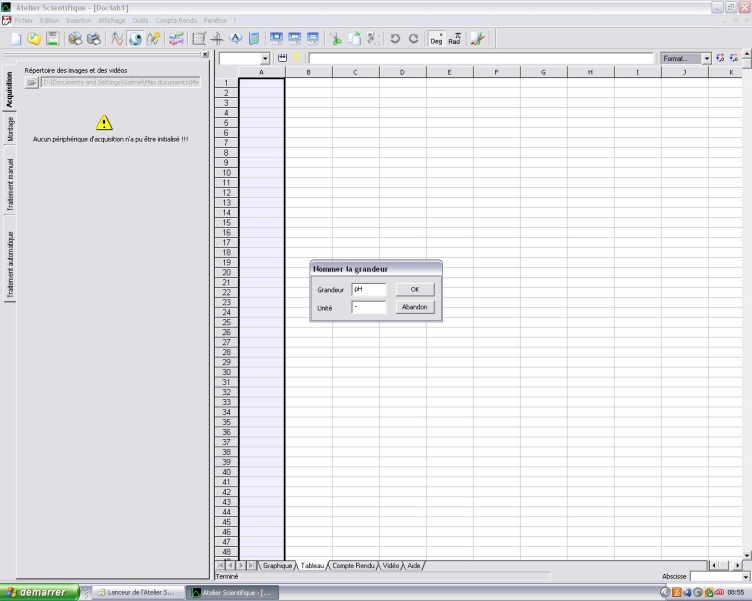 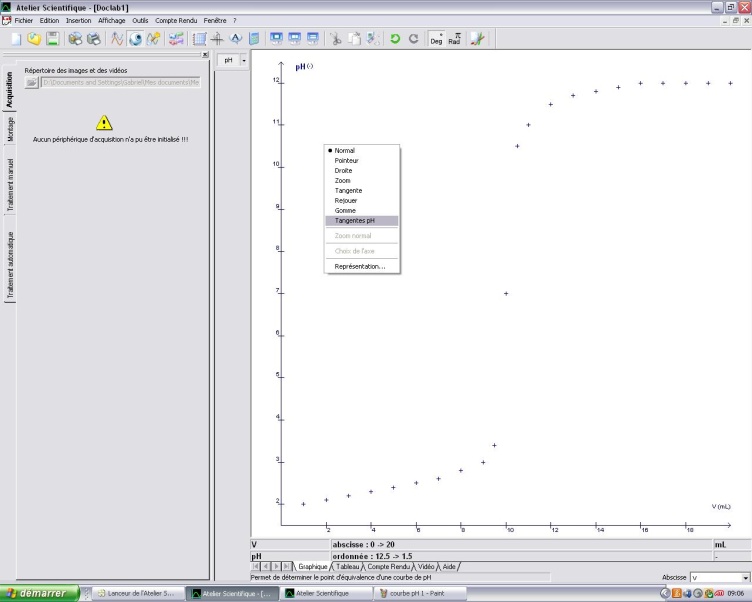 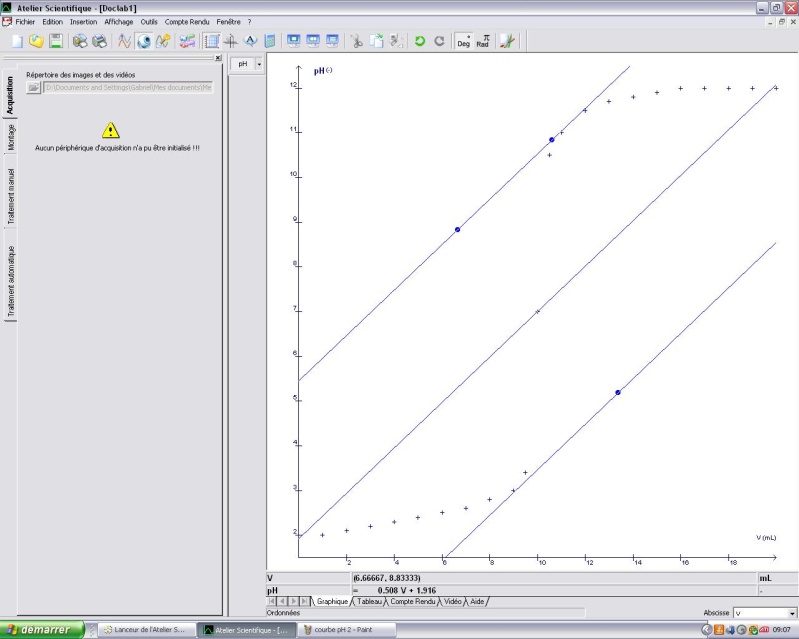 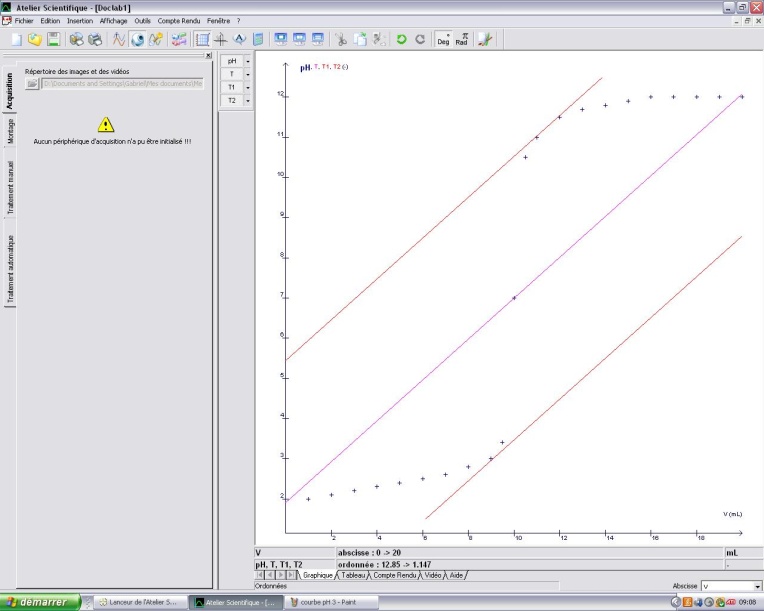 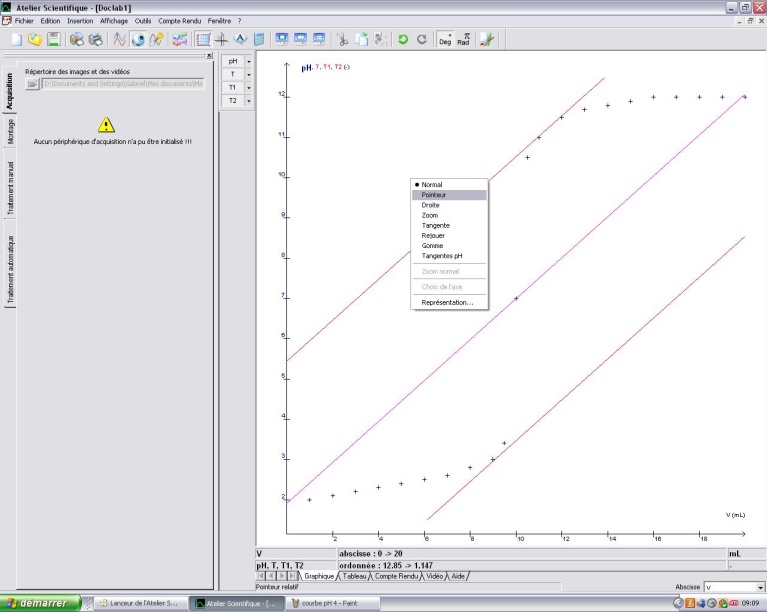 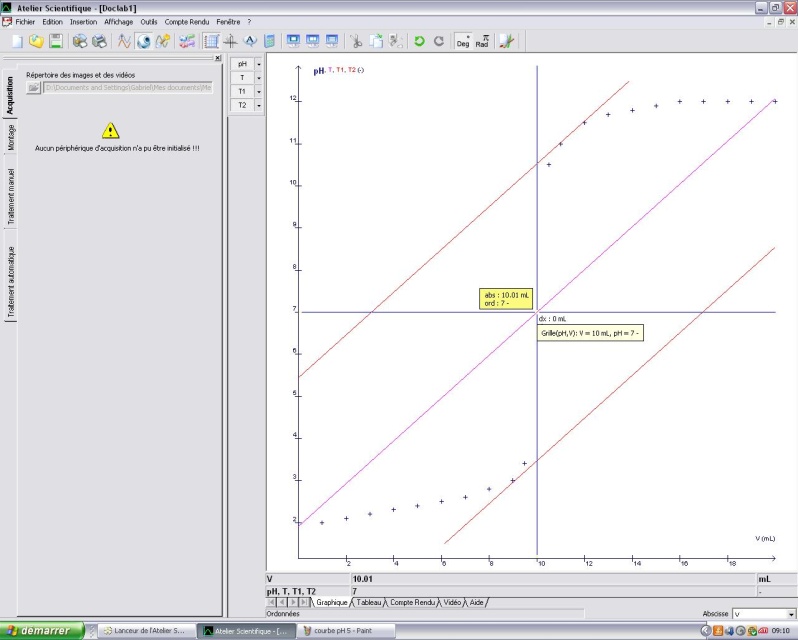 